Infokaart vacature kokOCMW MiddelkerkeWat houdt de functie in?Je staat in voor de uitvoering van technische en/of logistieke opdrachten waarbij nood is aan technisch en/of organisatorisch vakmanschap om de opdrachten kwalitatief uit te voeren. Je werkt individueel en/of in groep onder de leiding van de dienstfunctionaris keuken van wie de opdrachten uitgaan.De gedetailleerde functiebeschrijving vind je in bijlage. Aan wat moet je voldoen? houder zijn van een diploma of studiegetuigschrift dat in aanmerking genomen wordt voor de aanwerving in een betrekking van niveau C (hoger secundair onderwijs) - volledige lijst te raadplegen op: https://codex.vlaanderen.be/Portals/Codex/documenten/1022771.html) in de betrokken specialiteit (kok – kok grootkeuken)Aanvullende voorwaarden  Ervaring in leidinggevende functie als kok is een pluspunt;Wat bieden we?Er wordt een tewerkstelling aangeboden in het contractueel kader.BezoldigingWeddeschaal C1-C3 aan 100%
Bruto beginwedde C1-C3 : € 963,69 per maand (geïndexeerd) (voor 19/38)
Vakantiegeld en eindejaarstoelageBeroepservaring in de overheid wordt onbeperkt in aanmerking genomen voor de toekenning van de geldelijke anciënniteit. Beroepservaring uit de privésector of als zelfstandige wordt in aanmerking genomen voor de toekenning van periodieke salarisverhogingen (incl. toekenning graadanciënniteit, niveauanciënniteit en dienstanciënniteit), op voorwaarde dat deze beroepservaring relevant is voor de uitoefening van de functie met een max van 15 jaar.Andere voordelenMaaltijdchequesFietsvergoeding en tussenkomst in treinabonnementHospitalisatieverzekering Gunstige vakantieregelingLidmaatschap bij GSD-V – voordelen en kortingen sociale dienstHoe solliciteren?Indienen Volgende documenten zijn vereist voor een volledige kandidatuurstelling: Sollicitatiebrief Curriculum vitae met vermelding van adres, telefoonnummer en e-mailKopie vereiste diploma en eventuele getuigschriftenUittreksel strafregister model 1 (uiterlijk tegen de mondelinge proef) Sollicitaties worden aanvaard tot en met zondag 22 september 2019 - via volgende link :	https://www.jobsolutions.be/register/4231- per post:
	OCMW Middelkerke – personeelsdienst
	Spermaliestraat 1, 8430 Middelkerke 
- via e-mail: 	personeel@middelkerke.be Vermeld duidelijk voor welke functie je solliciteert.Aanvaarding kandidatuur Jouw kandidatuur wordt voorgelegd aan het vast bureau waarbij wordt beslist of jij al dan niet in aanmerking komt. Je wordt op de hoogte gehouden (per mail of brief) of jouw kandidatuur al dan niet aanvaard is. Hoe verloopt de selectieprocedure?ExamenprogrammaDe proeven vinden plaats op zaterdag 12/10/2019 om 9u00 in het Welzijnshuis Middelkerke, Sluisvaartstraat 17, 8430 Middelkerke.Onderdelen De selectieprocedure bestaat uit onderstaande onderdelen:Je moet per onderdeel minstens de helft scoren om deel te mogen nemen aan het volgende onderdeel. Om te slagen voor de volledige selectieprocedure, moet je minstens 60% halen op de totale score.Na de selectieprocedureHet verslag van de selectieprocedure wordt ter kennisname gebracht op het vast bureau. Je wordt schriftelijk of via mail op de hoogte gebracht of je al dan niet werd aangesteld. De geslaagde kandidaten die voor de volledige selectieprocedure slagen, worden opgenomen in een werfreserve voor de duur van 24 maanden.Dor het stellen van jouw kandidatuur stel je je kandidaat voor de werfreserve alsook voor elke betrekking die vacant verklaard wordt binnen de 6 maanden na het vaststellen van de werfreserve.Nog vragen?Inhoudelijke vragen: Jurgen Durand, 059/31 92 17.Andere bijkomende vragen: personeelsdienst, 059 31 91 38, personeelsdienst.welzijnshuis@middelkerke.be.Wij wensen je veel succes.Met achtingsvolle groetenwnd algemeen directeur	burgemeester	Jean-Marie Dedecker
Pascal Van Looy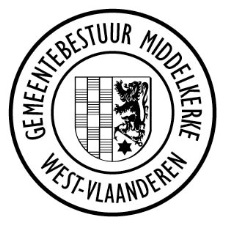 FunctiebeschrijvingKok Situering van de functieDoel van de functieResultaatsgebiedenCompetentieprofiel5. Interne verwerkingMeer informatie?personeelsdienst - Gemeentebestuur Middelkerke -  Spermaliestraat 1 -  8430 Middelkerke
personeelsdienst@middelkerke.be -  059 31 30 16Functie: kokNiveau: C1-C3Tewerkstelling: 19uStatuut: contractueelDuur: onbepaalde duurPraktische proef (20 punten):vakkennisproefDe vakkennisproef toetst toepassingsgerichte kennis en vaardigheden. Uitvoering van een opdracht om de vakkennis, het gebruik van toestellen (incl. producten en materialen) en de handigheid te beoordelen bij de uitvoering van de taken en opdrachten eigen aan de  functie. Indien de functie ook een aantal administratieve taken inhoudt, kan de proef ook bestaan uit toetsen van computervaardigheden. Gevalstudie 
(40 punten):Probleemsituatie die zich tijdens de uitoefening van de functie kan voordoen. Mondelinge proef (40 punten):Peiling naar jouw motivatie, persoonlijkheid, ….Organisatorische -, plannings- en technische vaardigheden, inschattingsvermogen;Kennis van de te gebruiken gereedschappen en materialen voor de uitvoering van de taken; AfdelingDienstTeamcelLeven en WelzijnResidentiële zorg WZC ‘De Ril’Keuken(1)Leven en WelzijnSpecifieke dienstverlening thuiszorgThuiszorg Uitvoerkeuken(2)Rapporteert aanChef kok (1)
diensthoofd specifieke diensten thuiszorg (2)Rapporteert aanDiensthoofd specifieke dienstverlening thuiszorgFunctiefamilieNiveau en graadJe staat in voor de uitvoering van technische en/of logistieke opdrachten waarbij nood is aan technisch en/of organisatorisch vakmanschap om de opdrachten kwalitatief uit te voeren. Je werkt individueel en/of in groep onder de leiding van de dienstfunctionaris keuken van wie de opdrachten uitgaan.RESULTAATGEBIEDENOp welke (brede) domeinen levert u resultaten aan de externe of interne klanten welk resultaat dient gerealiseerd te worden in ieder gebied? KERNTAKENWelke zijn de belangrijkste taken die je in ieder domein moet opnemen?Naar bewoners en personeelinstaan van en toezicht houden op de productie van de correcte kwalitatieve en kwantitatieve bereiding en bedeling van de maaltijden van de bewoners, personeel, directie en bezoekers.zorgen voor een correcte opvolging van de hygiëne conform de geldende HACCP normen en een bijzondere aandacht voor de orde en netheid in de keuken.opvolgen van de afspraken in het kader van de menuplanning.- meehelpen bij de afwas en opkuis indien nodig.Naar leveringen en bestellingenopvolgen van de afspraken in het kader van de bestellingen.controle van de leveringen conform de geldende HACCP normen en bestelling voorwaarden.efficiënte opberging van voedingswaren, materialen en producten.Naar personeelopvolgen van de afspraken in het kader van de verlofplanning, taakverdeling en werkregelingen.het stimuleren van een goede werksfeer en een correcte, vriendelijke omgang tov. collega’s het stimuleren en organiseren van de samenwerking in het kader van hoogdringendheid met de verschillende diensten.Naar directierekening houden met de door de directie geuite verwachtingen omtrent de maaltijden.prijsbewust werken-bewaken van de toegestane gemiddelde foodcost en het bijhouden van de nodige documenten hieromtrent.Naar HACCP – voedselveiligheid(laten) naleven van reglementering met betrekking tot de voedselveiligheid en HACCP.-bijhouden van documenten mbt voedselveiligheid en HACCP reglementering.Naar dienstfunctionaris centrale keukeninstaan voor de continuïteit van de dienst bij afwezigheid van het diensthoofd.instaan voor de correcte dagelijkse werking van de dienst bij afwezigheid van het diensthoofd.rapporteren aan de dienstfunctionaris centrale keuken.GENERIEKE COMPETENTIES GENERIEKE COMPETENTIES GENERIEKE COMPETENTIES CompetentieCompetentieGedragsindicatoren1Klantgericht handelen en denkenStelt de klant (intern of extern) centraal in de organisatieBiedt een dienstverlening vanuit het oogpunt van de klantBehandelt een (moeilijke) klant op een assertieve en correcte manier.Neemt verantwoordelijkheid op bij fouten of klachtenBiedt een objectieve dienstverlening aan binnen het kader van de beleidsrichtlijnen.Denkt proactief na over mogelijke verbeteringen voor de dienstverlening aan de klant (intern of extern)2Organisatiebetrokkenheid tonenCommuniceert gepast over de organisatie tegenover externenDraagt bij aan de gewenste organisatiecultuurRespecteert de geldende regels en het beleidskader van de organisatieStelt het organisatiebelang vooropBouwt mee aan initiatieven om de organisatie te verbeterenToont zich betrokken bij organisatieactiviteiten die niet rechtstreeks gelinkt zijn aan de functie3Flexibiliteit tonenPast zich aan veranderende omstandigheden aanAccepteert nieuwe ideeën en initiatievenStelt zich inschikkelijk op in functie van het algemeen organisatiebelang Helpt collega's bij de uitvoering van het takenpakket indien nodigPast de eigen manier van werken aan indien nodigWerkt constructief samen met verschillende mensenFAMILIEGEBONDEN COMPETENTIES FAMILIEGEBONDEN COMPETENTIES FAMILIEGEBONDEN COMPETENTIES CompetentieCompetentieGedragsindicatoren4Instructies en procedures volgenvolgt de juiste procedure bij uitvoering van een taakpast de geldende voorschriften correct en nauwkeurig toepast de (technische)middelen correct toe bij het uitvoeren van een taakhanteert vooropgestelde timinghoudt zich aan de interne afspraken en instructies van de organisatie of dienstenvolgt instructies van anderen zonder hun gezag onnodig uit te dagen5Resultaatgerichtheid tonenLevert kwalitatief goede resultatenWerkt op een efficiënte manierBereikt consequent vooropgestelde doelstellingen Neemt verantwoordelijkheid voor het behalen van individuele en/of groepsresultatenLevert een extra inspanning om resultaten ondanks moeilijkheden toch te bereikenGaat steeds op zoek naar verbeteringsmogelijkheden6Probleemoplossend handelenLost zelfstandig onverwachte situaties op binnen het takenpakketVangt situaties die niet voorzien zijn in de procedures of reglementen succesvol opGaat bij problemen op zoek naar pragmatische oplossingen op basis van eigen ervaring en kennisSignaleert aan de leidinggevende problemen die niet zelfstandig op te lossen zijnLeert uit problemenOnderneemt actie om hetzelfde probleem in de toekomst te vermijden.FUNCTIESPECIFIEKE COMPETENTIES FUNCTIESPECIFIEKE COMPETENTIES FUNCTIESPECIFIEKE COMPETENTIES Competentie Competentie Gedragsindicatoren 7Organisatie breed samenwerkenOntwikkelt constructieve samenwerkingsverbanden met andere dienstenOnderhoudt goede relaties met andere dienstenStreeft ernaar om tot een consensus te komen over de diensten heenPast zich aan in functie van het algemeen belang van de organisatieRespecteert de eigenheid en autonomie van andere dienstenCommuniceert proactief relevante informatie aan andere diensten8Expertise en technologie toepassenBeheerst de kennis en technologie van het vakgebiedOnderscheid verschillende manieren van aanpak afhankelijk van de specifieke noden van een case of dossierKiest de correcte manier van aanpak afhankelijk van de situatiePast de kennis en technologie correct toe op een specifieke case of dossierDeelt kennis en expertise met collega’s	Gaat actief op zoek naar bijscholing in het eigen vakgebied9Werk structurenDefinieert heldere doelen me deadlinesGoedgekeurd dd. (+ eventuele bijwerkingen dd.):Interne referentiefbo020